13. 4. – 17. 4. 2020   - Petra TomáškováV tomto týdnu trošičku v učebnici přeskočíme a podíváme se na téma Velikonoce, v angličtině EASTERStr. 62 –  UNIT 23 - Easter egg huntTady si můžeš přečíst něco o Velikonocích v Angliihttps://www.anglictina-bez-biflovani.cz/velikonoceNa str. 62 a 63 si prohlédni jednotlivá cvičení a podívej se na nová slovíčka. Je zde i nová gramatika – vazba there is, there are, která se používá, když chceme říct, že někde něco nebo někdo je. Toto ale probereme až společně ve škole.Tady si poslechni písničku Easter egg hunt.https://www.youtube.com/watch?v=rov5t-aggeQZápis do školního sešitu									13 th – 17th AprilEasterNalep si pracovní list, který je přiložený v mém emailu.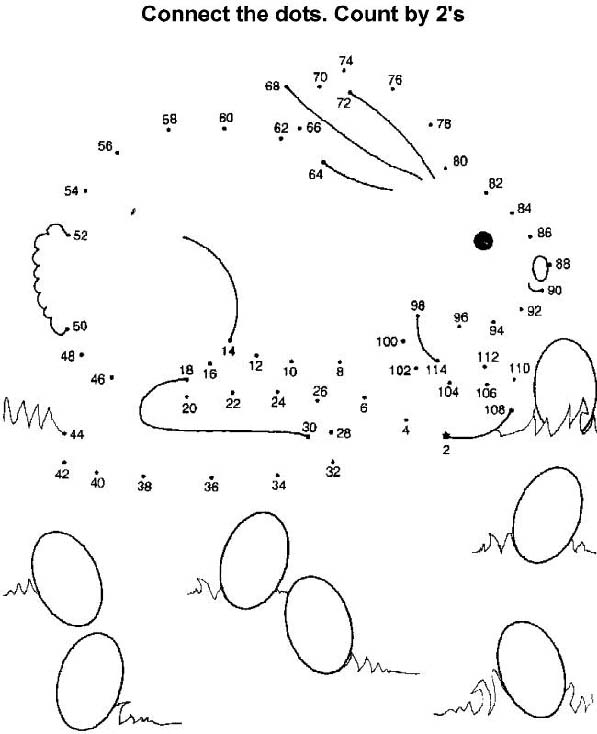 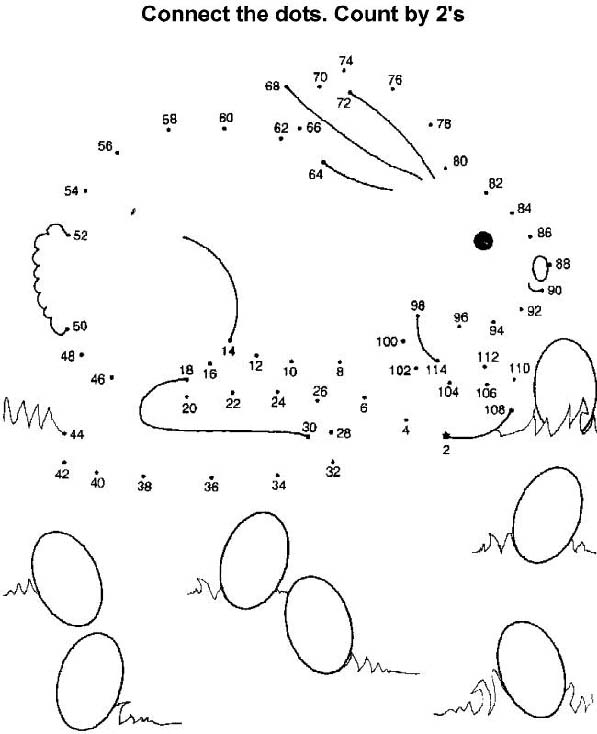 